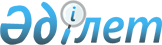 Об установлении ограничительных мероприятий
					
			Утративший силу
			
			
		
					Решение акима Жанажолского сельского округа района Шал акына Северо-Казахстанской области от 15 июля 2020 года № 4. Зарегистрировано Департаментом юстиции Северо-Казахстанской области 17 июля 2020 года № 6452. Утратил силу решением акима Жанажолского сельского округа района Шал акына Северо-Казахстанской области от 29 ноября 2021 года № 10
      Сноска. Утратил силу решением акима Жанажолского сельского округа района Шал акына Северо-Казахстанской области от 29.11.2021 № 10 (вводится в действие со дня его первого официального опубликования).
      В соответствии с пунктом 7) статьи 10-1 Закона Республики Казахстан от 10 июля 2002 года "О ветеринарии", на основании представления главного государственного ветеринарно-санитарного инспектора района Шал акына от 05 июня 2020 года №20-34/279 аким Жанажолского сельского округа РЕШИЛ:
      1. Установить ограничительные мероприятия на территории села Кенес, товарищества с ограниченной ответственностью "Агро Кенес", индивидуального предпринимателя "Байдалин" и фермерского хозяйства "Амирхан" Жанажолского сельского округа района Шал акына Северо-Казахстанской области, в связи с возникновением болезни бруцеллез у крупного рогатого скота.
      2. Контроль за исполнением настоящего решения оставляю за собой.
      3. Настоящее решение вводится в действие со дня его первого официального опубликования.
					© 2012. РГП на ПХВ «Институт законодательства и правовой информации Республики Казахстан» Министерства юстиции Республики Казахстан
				
      Аким сельского округа 

М. Сулейменов
